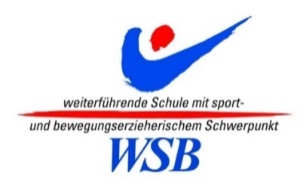 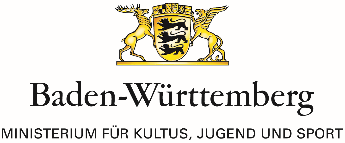 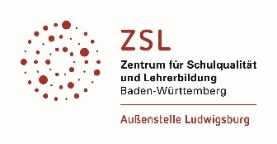 Initiative WSB-Schule – Anmeldung zur Zertifizierung:  Hinweise zur Schuldokumentation einer BewerberschuleNachfolgend sind die Zertifizierungskriterien und ihre jeweilige Gewichtung aufgelistet.        Sie sind bei der Erstellung der Schuldokumentation zu beachten. 1. Das Schulleben Ist Sport und Bewegung im Schulprogramm/Leitbild verankert?Wurde die GLK über WSB informiert und hat sie zugestimmt?Wurde der Gesamtelternbeirat über WSB informiert?Wurde die SMV über WSB informiert? Hat die Schulkonferenz WSB zugestimmt?           (verpflichtende Kriterien!)2. Der Sportunterricht an der SchuleFindet der Sportunterricht im vollen Umfang der Kontingentstundentafel statt? (verpflichtendes Kriterium!)Wird er häufiger erteilt? In welcher(n) Klassenstufe(n) ist dies der Fall?Wird er in Einzelstunden erteilt?Wird er z. T. in Einzelstunden erteilt?Thematisiert er Fairplay/den olympischen Gedanken?Wird Schwimmunterricht erteilt? In welcher/welchen Klassenstufe(n)?3. Außerunterrichtliche Bewegungs-, Spiel- und SportangeboteNimmt die Schule an Sportwettbewerben teil? (verpflichtendes Kriterium!)Setzt die Schule ausgebildete Schulsportmentoren bzw. Schülermentoren ein? (verpflichtendes Kriterium!)Finden in der Schule Sport- AGs statt? Wie viele? Für welche Klassenstufe(n)?             Wie viele für Schülerinnen bzw. wie viele für Schüler?Macht die Schule zusätzliche Sport- und Bewegungsangebote durch Jugendbegleiterinnen/Jugendbegleiter, durch Lehrbeauftragte, durch Übungsleiterinnen/Übungsleiter?   Finden Sport- und Spieltage/Turniere statt?Führt die Schule Sportschullandheime/Sportstudienfahrten durch? Macht sie erlebnispädagogische Angebote?4. Aktive PausenIst in der Schule Pausensport möglich? (verpflichtendes Kriterium!)Gibt es Bewegungs-, Sportmöglichkeiten in Hohlstunden? Gibt es Bewegungs-, Sportmöglichkeiten in der Mittagspause?5. Bewegung als Unterrichtsprinzip in allen Fächern/FächerverbündenWird in der Schule Lernen mit und durch Bewegung vom Kollegium umgesetzt? (verpflichtendes Kriterium!)Wurde zum Thema Bewegung als Unterrichtsprinzip in allen Fächern eine schnterne/schulnahe Fortbildung für das Kollegium durchgeführt? (verpflichtendes Kriterium!)Werden Bewegungs-, Entspannungspausen im Unterricht gemacht?6. Rhythmisierter Schultag/SchulvormittagHat die Schule eine rhythmisierte Tagesstruktur (Stundenplan/Fächerfolge)? (verpflichtendes Kriterium!)Hat die Schule eine rhythmisierte Schulwoche?7. Lernräume und Schulgelände bewegungsfreundlich gestaltetHat die Schule ein sport- und bewegungsförderndes Schulgelände und/oder Pausenhof? (verpflichtendes Kriterium!)Hat die Schule Indoormöglichkeiten für Sport und Bewegung?Hat die Schule bewegungsgerecht gestaltete Lernräume?8. Schulwege als BewegungswegeFührt die Schule dazu Aktionen durch?9. Gesunde ErnährungAchtet die Schule auf gesunde Ernährungbeim Pausenvesper?beim Mittagstisch?beim Schülercafe und/oder Essens-, Getränkeverkauf?10. Kooperationen mit außerschschen PartnernHat die Schule Kooperationenmit Vereinen?mit anderen Partnern?11. Weitere bewegungs- und sportbezogene Aktivitäten an der SchuleGibt es weitere bewegungs- und sportbezogene Aktivitäten an der Schule? Welche?12. Ergänzungen/Bemerkungen